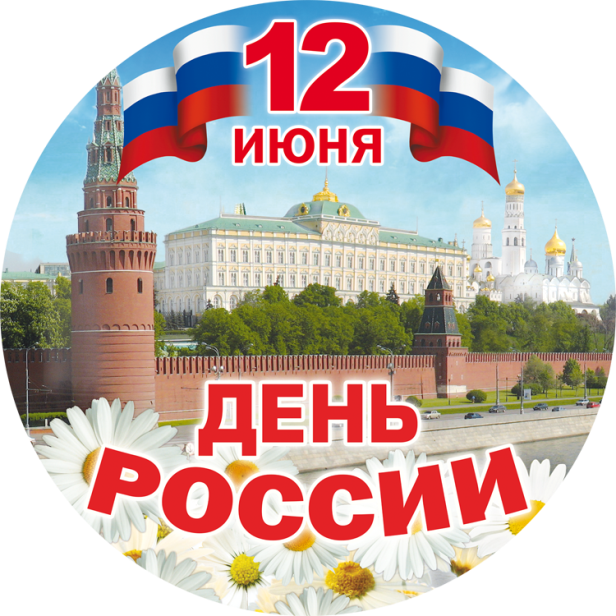 12 июня -  День России! Этот праздник стал для нас символом патриотизма и национального единения, общей ответственности за настоящее и будущее нашей Родины.Патриотическое воспитание ребенка является основой формирования будущего гражданина. Патриотизм – это преданность и любовь к Родине, к ее природе, культуре и народу. Ежедневно педагоги детского сада формирует у воспитанников такие важные для русского человека черты, как любовь к родному краю, Родине, Российской Армии, истории, уважение к людям других национальностей. Знакомят детей с символами государства, историческими личностями, развивают интерес к русским традициям и промыслам.День России – это отличный повод рассказать детям ещё раз об истории нашей огромной и самой красивой в мире многонациональной стране, о многообразии народных традиций, совершить интересные увлекательные путешествия по просторам нашей необъятной Родины.Праздничное мероприятие проводилось на свежем воздухе на площадке. Все ребята участвовали в конкурсах, играх – эстафетах, фольклорных номерах, играх – забавах. Благодаря нашим героям праздник прошел весело и интересно, никто не смог усидеть на месте! 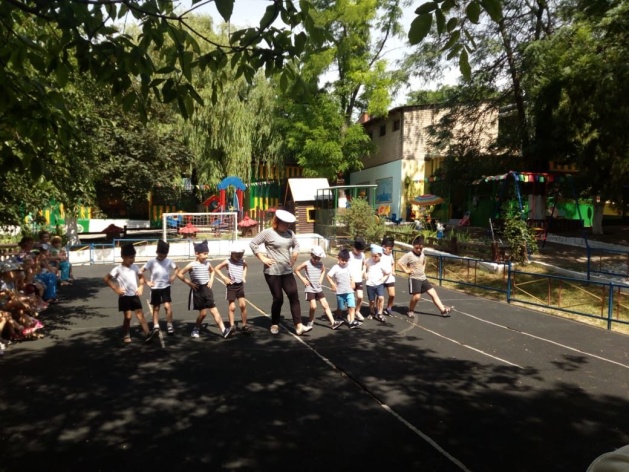 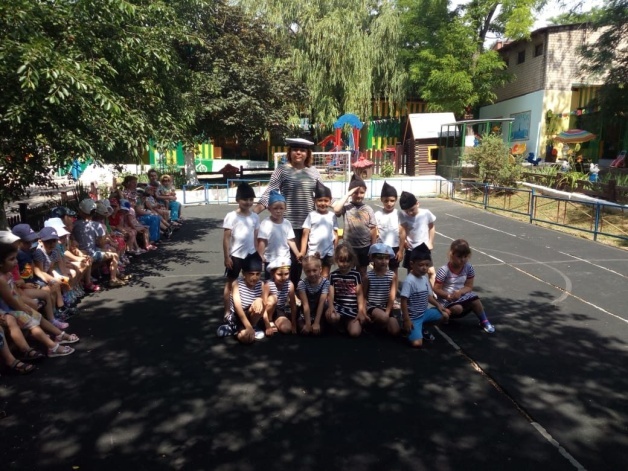 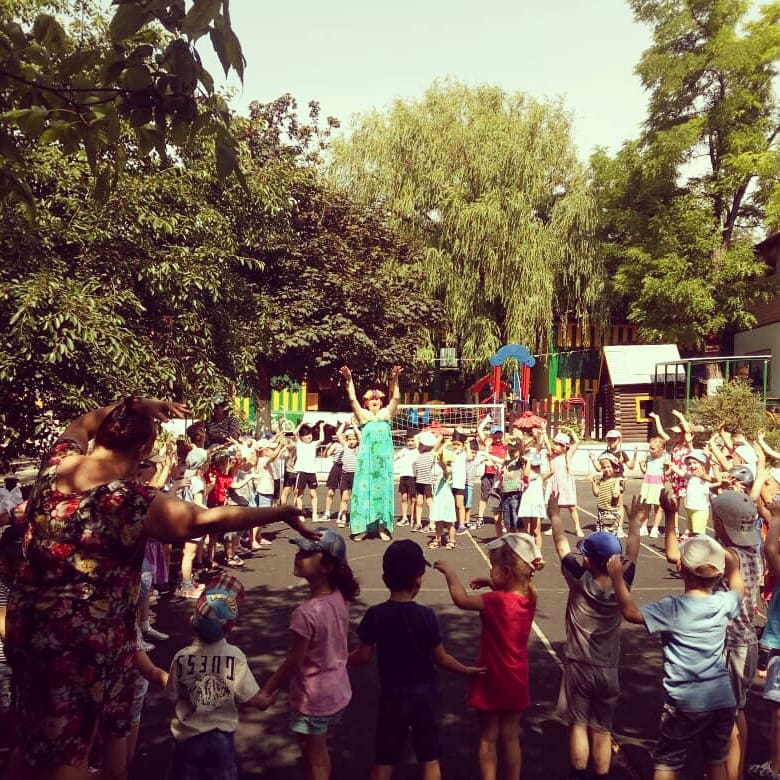 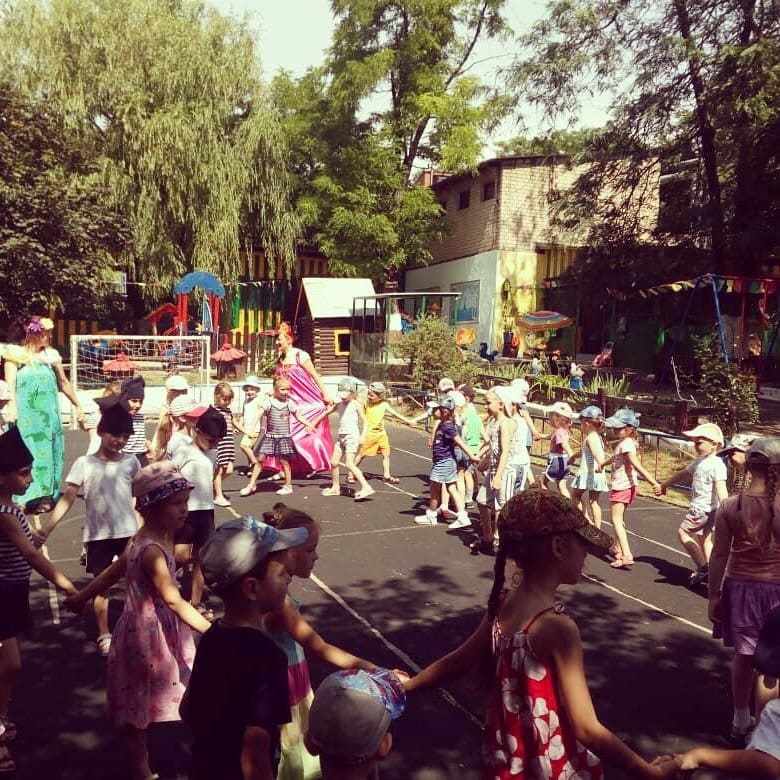 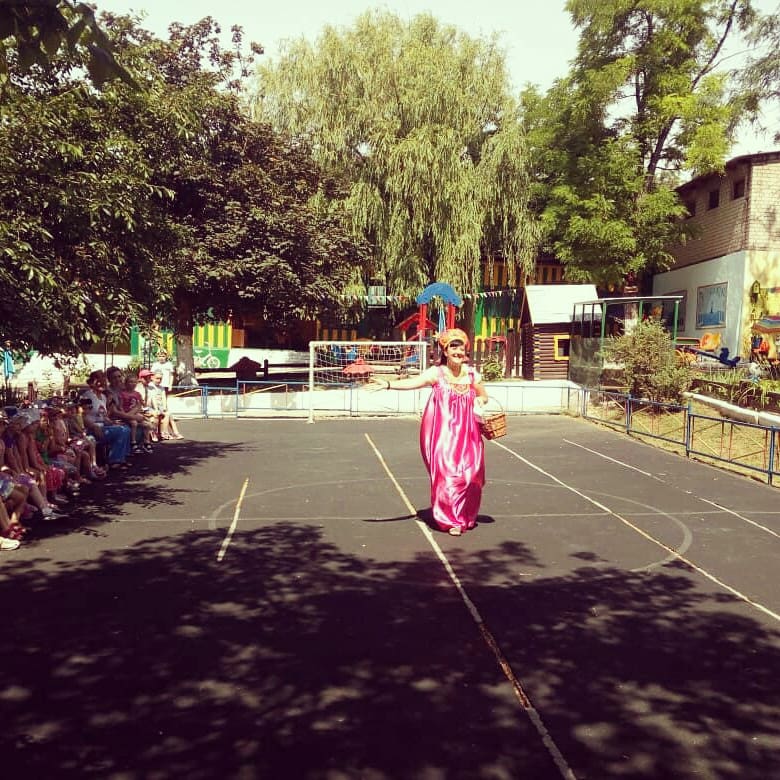 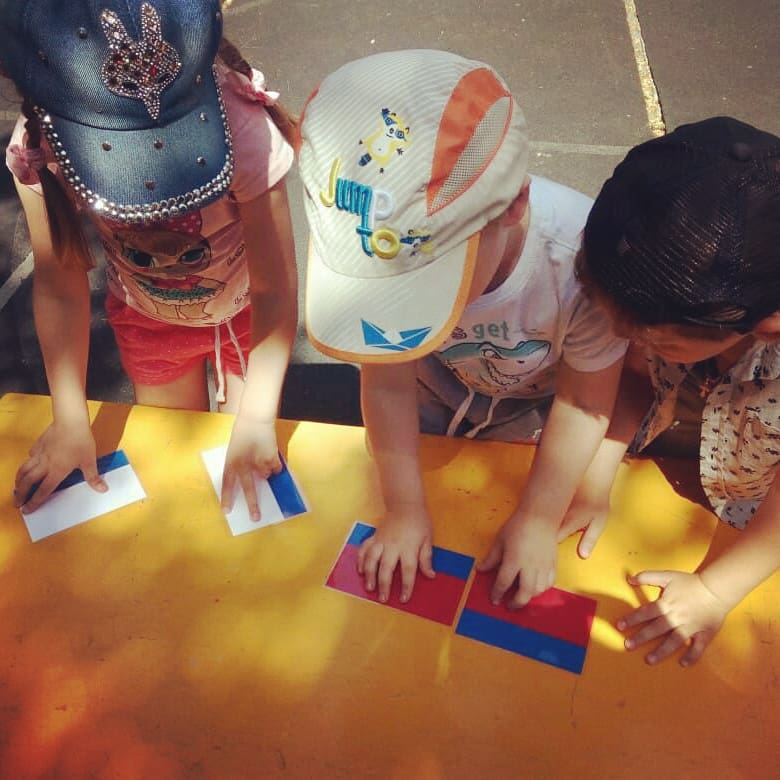 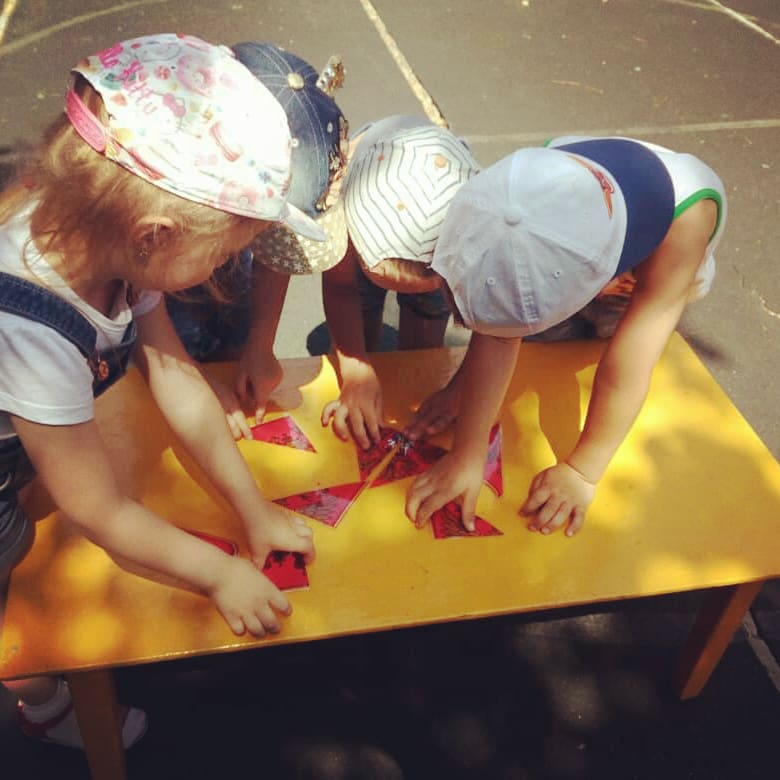 